Ropuchy / Toadsropucha szara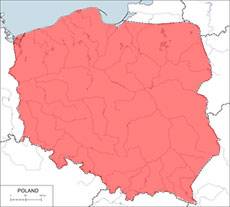 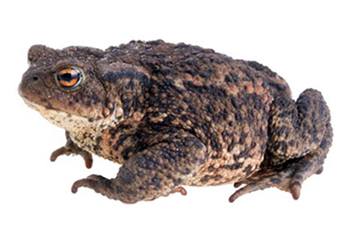 (Bufo bufo) rodzina: ropuchowate występuje w naszym parku It’s in our area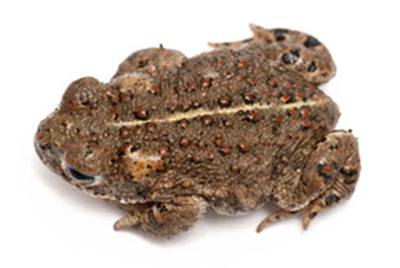 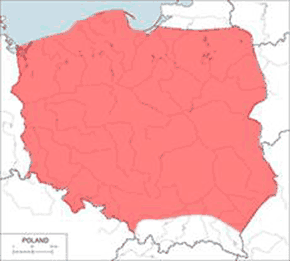 ropucha paskowa(Bufo calamita) rodzina: ropuchowateWystępuje w naszym parku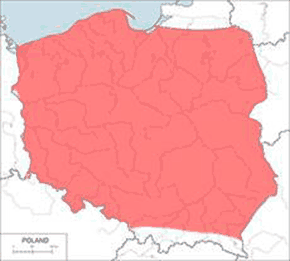 It’s in our area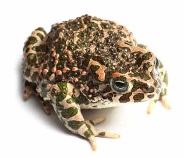 Ropucha zielona(Bufo viridis) rodzina: ropuchowateWystępuje w naszym parkuIt’s in our area Grzebiuszka ziemna (Pelobates fuscus)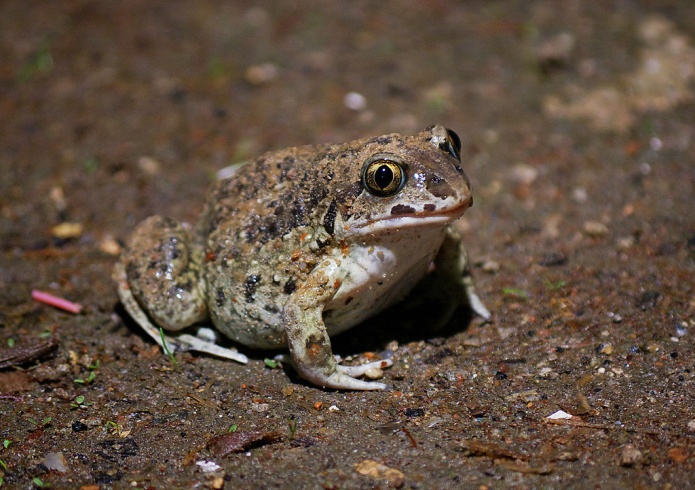 It’s in our areaTRASZKI / NewtsTraszka Grzebieniasta (Triturus cristatus)It’s In our areaSystematykaDomena: Eukarionty (Eukaryota)
Królestwo: Zwierzęta (Animalia)
Typ: Strunowce (Chordata)
Gromada: Płazy (Amphibia)
Rząd: Płazy ogoniaste (Caudata)
Rodzina: Salamandrowate (Salamandridae)Rodzimy płaz z rodziny salamandrowatych. Grzbiet jest czarny lub brązowy z czarnymi plamkami. Strona brzuszna jest pomarańczowa lub żółta z czarnymi plamami. Dorosłe samce i samice poza okresem godowym są podobne. W okresie godowym u samców na grzbiecie wyrasta wysoki, postrzępiony grzebień a na płetwie ogonowej pojawia się niebieska plama. Grzebień potem zanika, ale nie całkiem, co umożliwia odróżnienie płci.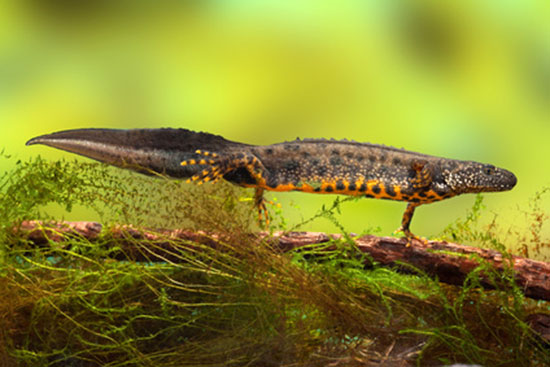 Zasięg występowania: 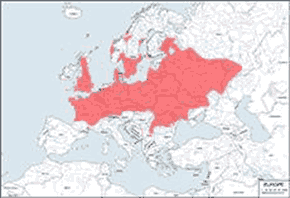 Występowanie i środowiskoTraszka grzebieniasta zamieszkuje Europę i część Azji. Preferuje tereny nizinne na obszarach północnych zasięgu występowania i tereny górskie na południu. Występuje w wilgotnych środowiskach (łąki, lasy liściaste) w pobliżu zbiorników wodnych. Nie oddala się od zbiornika wodnego dalej jak na 1000 m. Źle znosi zmiany w środowisku.PożywienieSkorupiaki, owady i ich larwy, pająki, małe traszki, pijawki, dżdżownice.RozmnażanieGody odbywają się w porośniętych roślinnością zbiornikach wodnych, zarówno dużych stawach jak i małych zbiornikach z wodą stojącą. Samiec wabi samicę tańcem godowym. Samiec składa spermatofory w wodzie, które samica zbiera wargami kloakalnymi. Samica jaja składa w maju i na początku czerwca. Składa ich od 70 do 600 sztuk. Mają średnicę 2-2,5 mm, z otoczką 4-na 2 mm w kolorze białym. Samica składa je pojedynczo. Każde jajo zostaje zawinięte w listek wodnej roślinyOchrona i zagrożenia 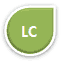 Gatunek ten nie jest zagrożony wymarciem. Ma status LC w Czerwonej Księdze Gatunków Zagrożonych. W Polsce traszka grzebieniasta znajduje się pod ścisłą ochroną.CiekawostkiTraszka grzebieniasta ma największy zasięg występowania ze wszystkich traszek europejskich.WielkośćDługość: od 85 mm do 20 cm
Długość samicy: od 85 mm do 15.6 cm
Długość samca: od 94 mm do 16.8 cmMaksymalna długość życia27 lat.Salamandra plamista  (Salamandra salamandra)It is not in our area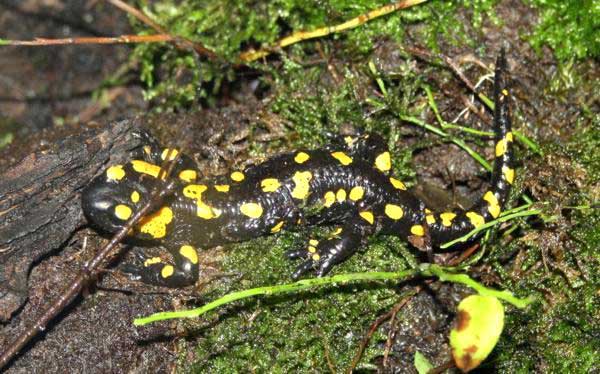 Występowanie salamandry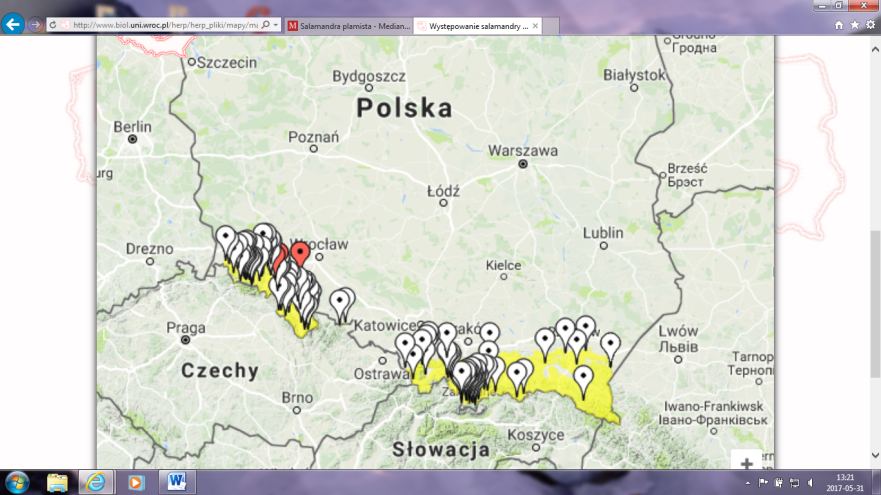 Salamandra plamista  to charakterystycznie ubarwiony płaz europejski, występujący także w Polsce, z jaskrawożółtymi, rzadziej pomarańczowymi plamami na całym ciele. Każdy osobnik ma inne ubarwienie Skóra zawiera liczne, silne gruczoły jadowe. Salamandra jest największym płazem ogoniastym w Polsce. Ciało jest lekko spłaszczone grzbietowo-brzusznie. Ogon jest krótszy od tułowia . Wzdłuż kręgosłupa znajdują się liczne ujścia gruczołów jadowych rozmieszczone w dwóch rzędach. Pojedyncze rzędy gruczołów jadowych biegną także po bokach ciała . Samice są zwykle bardziej masywne.Tryb życia i zachowanieSalamandra plamista jest aktywna nocą, w dzień można ją zobaczyć w deszczowe dni. Prowadzi naziemny tryb życia . Porusza się niezdarnie. Od swojej kryjówki oddala się zaledwie na kilka metrów. Potrafi wydawać ciche piski. W centralnych rejonach Europy zapada w sen zimowy.PożywienieZjada ślimaki, dżdżownice, owady, wije, chrząszcze.RozmnażanieGody salamandry plamiste mają w czerwcu i, w przeciwieństwie do innych naszych płazów, odbywają je na lądzie, także we wrześniu. Odbywa się skomplikowany rytuał, złożony aż z 10 faz. Samiec łączy swój stek ze stekiem samicy i uwalnia nasienie. Następuje wtedy rzadkie u płazów zapłodnienie wewnętrzne. Salamandra jest jajożyworodna lub żyworodna, zależnie od klimatu. Samica rodzi 8-70 młodych od końca marca do czerwca. Świeżo urodzone larwy mają 23-32 mm długości, gdy osiągną 50 mm, przeobrażają się i wychodzą z wody. Młode larwy mają już zewnętrzne skrzela, dwie pary kończyn. Dojrzałość płciową osiągają po 2-5 latach. Larwy od razu odżywiają się pokarmem zwierzęcym. Larwy przebywają w wodzie 2-3 miesiące. Czasem larwy zimują. Niektóre osobniki w Hiszpanii rodzą bardzo rozwinięte w rozwoju larwy, które przeobrażają się już po 2 tygodniach. Niektóre podgatunki z Półwyspu Iberyjskiego rodzą wprost na ziemię już przeobrażone osobnikKumaki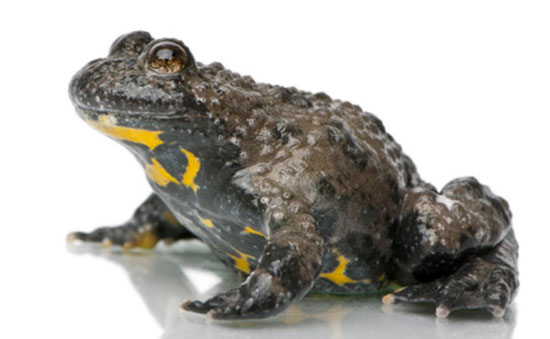 Kumaki górskie (Bombina variegata)It is not In our areaPłazy z rodziny kumakowatych o popielatej, oliwkowej lub brązowej powierzchni ciała na grzbiecie z ciemnymi plamkami i ciemnej stronie brzusznej z żółtymi plamami o różnym kształcie i wielkości. Poza okresem godów odróżnienie samca od samicy jest wyjątkowo trudne. W okresie godowym kolce na brodawkach są długie i ostre. Samiec ma też modzele godowe na palcach stóp. Samica nie ma tak dobrze rozwiniętych błon pławnych stóp. Kumaka górskiego łatwo jest pomylić z kumakiem nizinnym. Na terenie naszego kraju tworzy mieszańce z kumakiem nizinnym.Tryb życia i zachowanieSamce kumaków górskich wydają ciche odgłosy w rodzaju sylaby "u". Prowadzą wybitnie wodny tryb życia. Zasiedlają wszelkie zbiorniki wodne, w tym te zanieczyszczone. Zimują na lądzie w norach. Zagrożony kumak górski eksponuje swoje jaskrawe barwy na spodniej części ciała, ostrzegając tym samym intruzów o toksycznej wydzielinie skóry. Kumak górski jest aktywny w dzień, okresowo nocą. Kumak górski prowadzi stadne życie. Często nawet w niewielkiej kałuży można spotkać wiele kumaków. Zimowanie odbywa się na lądzie między wrześniem-październikiem a marcem. W czasie suszy zapada w stan estywacji. Młode osobniki wędrują w poszukiwaniu nowych zbiorników na odległość nawet 1200 m od macierzystego zbiornika. Kumak nizinny (Bombina bombina)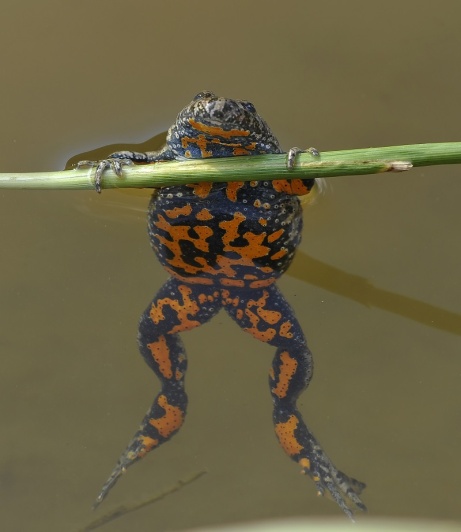 PożywienieLądowe bezkręgowce takie jak dżdżownice, ślimaki, pająki, chrząszcze, mrówki, pluskwiaki równoskrzydłe.RozmnażanieOkres godowy trwa od kwietnia do początku sierpnia. Samica składa jaja do wody w postaci galaretowatych pakietów i przytwierdza je do pędów roślin. Samica w porze godowej znosi do 300 jaj. Kijanki są duże, osiągają 5 cm długości, na ogonie ma czarną siateczkę. Po przeobrażeniu małe kumaki mają długość 1-1,5 cm.